МКТ. Термодинамика (расчетные задачи, ВУ) – 1В цилиндр объемом 0,5 м3  насосом закачивается воздух со скоростью  0,002 кг/с. В верхнем торце цилиндра есть отверстие, закрытое предохранительным клапаном. Клапан удерживается в закрытом состоянии стержнем, который может свободно поворачиваться вокруг оси в точке А (см. рисунок).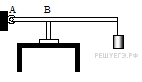 К свободному концу стержня подвешен груз массой 2 кг. Клапан открывается через 580 с работы насоса, если в начальный момент времени давление воздуха в цилиндре было равно атмосферному. Площадь закрытого клапаном отверстия 5·10 – 4  м2,  расстояние АВ равно 0,1 м. Температура воздуха в цилиндре и снаружи не меняется и равна 300 К. Определите длину стержня, если его можно считать невесомымМКТ. Термодинамика (расчетные задачи, ВУ) – 2А) Воздушный шар имеет газонепроницаемую оболочку массой 400 кг и наполнен гелием. Какова масса гелия в шаре, если на высоте, где температура воздуха 17ºС, а давление 105 Па , шар может удерживать в воздухе груз массой 225 кг? Считать, что оболочка шара не оказывает сопротивления изменению объёма шара.Б) Вертикально, расположенный замкнутый цилиндрический сосуд высотой 50 см разделен подвижным поршнем весом 110 Н на две части, в каждой из которых содержится одинаковое количество идеального газа при температуре 361 К.Сколько молей газа находится в каждой части цилиндра, если поршень находится на высоте 20 см от дна сосуда? Толщиной поршня пренебречь.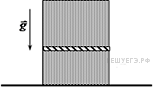 МКТ. Термодинамика (расчетные задачи, ВУ) – 3А) В горизонтальной трубке постоянного сечения, запаянной с одного конца, помещен столбик ртути длиной 15 см, который отделяет воздух в трубке от атмосферы. Трубку расположили вертикально запаянным концом вниз и нагрели на 60 К. При этом объем, занимаемый воздухом, не изменился. Давление атмосферы в лаборатории — 750 мм рт. ст. Какова температура воздуха в лаборатории?        Б) В гладком вертикальном цилиндре под подвижным поршнем массой  M = 25 кг и площадью S = 500 см2 находится идеальный одноатомный газ при температуре T = 300 К. Поршень в равновесии располагается на высоте h = 50 см над дном цилиндра. После сообщения газу некоторого количества теплоты поршень приподнялся, а газ нагрелся. Найдите удельную теплоёмкость газа в данном процессе. Давление в окружающей цилиндр среде равно p0 = 104 Па, масса газа в цилиндре m = 0,6 гМКТ. Термодинамика (расчетные задачи, ВУ) – 4А) В высоком вертикальном цилиндрическом сосуде под тяжелым поршнем, способным перемещаться вдоль стенок сосуда практически без трения, находится некоторое количество воздуха под давлением р = 1,5 атм . Поршень находится в равновесии на высоте Н1 = 20 см  над дном сосуда. Определите, на какое расстояние ΔН  сместится поршень, если сосуд перевернуть открытым концом вниз и дождаться установления равновесия. Считать температуру воздуха и атмосферное давление  р0 = 1 атм постоянными. Массой воздуха в сосуде по сравнению с массой поршня можно пренебречь.    Б)  Два одинаковых теплоизолированных сосуда соединены короткой трубкой с краном. Объём каждого сосуда V = 1 м3. В первом сосуде находится ν1 = 1 моль гелия при температуре T1 = 400 К; во втором — ν2 = 3 моль аргона при температуре Т2. Кран открывают. После установления равновесного состояния давление в сосудах р = 5,4 кПа. Определите первоначальную температуру аргона T2.МКТ. Термодинамика (расчетные задачи, ВУ) – 5Горизонтальный хорошо теплопроводящий цилиндр, разделённый подвижными поршнями площадью S = 100 см2 на 5 отсеков (№№ 1—5), содержит в них одинаковые количества идеального газа при температуре окружающей среды и под давлениями, равными давлению pа = 105 Па окружающей цилиндр атмосферы (см. рисунок). Каждый поршень сдвигается с места, если приложенная к нему горизонтальная сила превышает силу сухого трения Fтр = 2 Н. К самому левому поршню прикладывают горизонтальную силу F, медленно увеличивая её по модулю. Какого значения достигнет F, когда объём газа в самом правом, 5-м отсеке цилиндра уменьшится в n = 2 раза? Процессы изменения состояния газов в отсеках цилиндра считать изотермическими.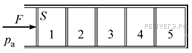 МКТ. Термодинамика (расчетные задачи, ВУ) – 6 В камере, заполненной азотом, при температуре T0 = 300 К находится открытый цилиндрический сосуд (рис. 1). Высота сосуда L = 50 см. Сосуд плотно закрывают цилиндрической пробкой и охлаждают до температуры T1. В результате расстояние от дна сосуда до низа пробки становится h = 40 см (рис. 2). Затем сосуд нагревают до первоначальной температуры T0. Расстояние от дна сосуда до низа пробки при этой температуре становится H = 46 см (рис. 3). Чему равна температура T1? Величину силы трения между пробкой и стенками сосуда считать одинаковой при движении пробки вниз и вверх. Массой пробки пренебречь. Давление азота в камере во время эксперимента поддерживается постоянным.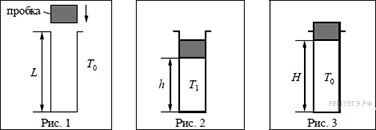 МКТ. Термодинамика (расчетные задачи, ВУ) – 7Тонкостенный цилиндр с воздухом закрыт снизу поршнем массой m = 1 кг, который может без трения перемещаться в цилиндре. Цилиндр плавает в вертикальном положении в воде при температуре T = 293 К (см. рис.). Когда цилиндр опустили при постоянной температуре на глубину h = 1 м (от поверхности воды до его верхней крышки), он потерял плавучесть. Какое количество воздуха было в цилиндре? Атмосферное давление равно p0 = 105 Па, масса цилиндра и воздуха в цилиндре гораздо меньше массы поршня.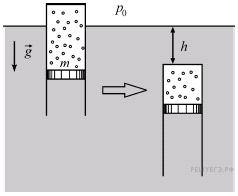 МКТ. Термодинамика (расчетные задачи, ВУ) – 8А) Гелий в количестве ν = 1/20 моля находится в горизонтальном закреплённом цилиндре с поршнем, который может без трения перемещаться в цилиндре и вначале удерживается в равновесии силой F1 = 280 Н. При этом среднеквадратичная скорость движения атомов гелия составляет u1 = 1400 м/с. Затем гелий стали охлаждать, а поршень медленно сдвигать, постепенно уменьшая действующую на него силу. Когда эта сила равнялась F2 = 150 Н, среднеквадратичная скорость движения атомов гелия стала равной u2 = 1200 м/с. На какое расстояние Δl при этом сдвинулся поршень?Б) Два одинаковых теплоизолированных сосуда соединены короткой трубкой с краном. Объём каждого сосуда V = 1 м3. В первом сосуде находится ν1 = 1 моль гелия при температуре T1 = 450 К; во втором — ν2 = 3 моль аргона при температуре Т2 = 300 К. Кран открывают. Определите давление в сосудах после установления равновесного состояния.МКТ. Термодинамика (расчетные задачи, ВУ) – 9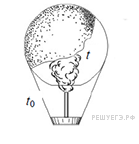 Воздух в воздушном шаре, оболочка которого имеет массу М = 400 кг и объём V = 2500 м3 , нагревают горелкой через отверстие снизу. Окружающий воздух имеет температуру t0 = 7ºC   и плотность ρ0 = 1,2 кг/м3  При какой минимальной разности температур шар сможет поднять груз массой  m = 200 кг? Оболочка шара нерастяжима.МКТ. Термодинамика (расчетные задачи, ВУ) – 10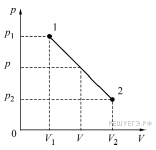 С некоторым количеством идеального газа проводят процесс 1−2, для которого график зависимости давления от объёма представляет собой на pV- диаграмме прямую линию (см. рисунок). Параметры начального и конечного состояний процесса: p1 = 3 атм, V1 = 1 л, p2 = 1 атм, V2 = 4 л. Какой объём Vм соответствует максимальной температуре газа в данном процессе?МКТ. Термодинамика (расчетные задачи, ВУ) – 11А) В холодное зимнее время хозяева квартиры стали замерзать при температуре в комнате T = +18 °С и, включив дополнительный обогреватель, добились повышения температуры на ΔT = 4 °С. На сколько при этом изменилась масса воздуха в комнате? Площадь комнаты S = 20 м2, высота потолка h = 2,5 м, атмосферное давление p = 105 Па, воздух в комнате свободно сообщается с атмосферой. Ответ округлите до целого числа граммов.Б)  Один моль аргона, находящийся в цилиндре при температуре Т1 = 600 К и давлении р1 = 4·105 Па, расширяется и одновременно охлаждается так, что его давление при расширении обратно пропорционально квадрату объёма. Конечное давление газа р2 = 105  Па. Какое количество теплоты газ отдал при расширении, если при этом он совершил работу А = 2493  Дж?МКТ. Термодинамика (расчетные задачи, ВУ) – 12А) В сосуде объёмом V = 0,02 м3 с жёсткими стенками находится одноатомный газ при атмосферном давлении. В крышке сосуда имеется отверстие площадью S, заткнутое пробкой. Максимальная сила трения покоя F пробки о края отверстия равна 100 Н. Пробка выскакивает, если газу передать количество теплоты не менее 15 кДж. Определите значение S, полагая газ идеальным.Б) Сосуд объёмом 10 л содержит смесь водорода и гелия общей массой 2 г при температуре 27 °С и давлении 200 кПа. Каково отношение массы водорода к массе гелия в смеси?МКТ. Термодинамика (расчетные задачи, ВУ) – 13В эксперименте установлено, что при температуре воздуха в комнате 29ºС на стенке стакана с холодной водой начинается конденсация паров воды из воздуха, если снизить температуру стакана до 27ºС. По результатам этих экспериментов определите абсолютную и относительную влажность воздуха. Для решения задачи воспользуйтесь таблицей. Поясните, почему конденсация паров воды в воздухе может начинаться при различных значениях температуры. Давление и плотность насыщенного водяного пара при различной температуре показано в таблице:МКТ. Термодинамика (расчетные задачи, ВУ) – 14А) Теплоизолированный цилиндр разделён подвижным теплопроводящим поршнем на две части. В одной части цилиндра находится гелий, а в другой — аргон. В начальный момент температура гелия равна 300 К, а аргона — 900 К, объёмы, занимаемые газами, одинаковы, а поршень находится в равновесии.Во сколько раз изменится объём, занимаемый гелием, после установления теплового равновесия, если поршень перемещается без трения? Теплоёмкостью цилиндра и поршня пренебречь.Б) В цилиндре объёмом V = 10 л под поршнем находится воздух с относительной влажностью r = 60 % при комнатной температуре T = 293 К под давлением р = 1 атм. Воздух сжимают до объема V/2, поддерживая его температуру постоянной. Какая масса m воды сконденсируется к концу процесса сжатия? Давление насыщенного пара воды при данной температуре равно рн = 17,5 мм рт. ст.МКТ. Термодинамика (расчетные задачи, ВУ) – 15А) Теплоизолированный горизонтальный сосуд разделён пористой перегородкой на две равные части. В начальный момент в левой части сосуда находится ν = 2 моль гелия, а в правой — такое же количество моль аргона. Атомы гелия могут проникать через перегородку, а для атомов аргона перегородка непроницаема. Температура гелия равна температуре аргона: T = 300 К. Определите отношение внутренних энергий газов по разные стороны перегородки после установления термодинамического равновесия.Б) Железный шарик радиусом r = 2 см вморожен в ледяной шар радиусом R = 3 см. Их охладили до температуры t1 = –20 ºC и опустили в калориметр, в котором находится вода массой m = 200 г при температуре t2 = +30 ºC. Какая температура t установится в калориметре после достижения равновесного состояния? Потерями теплоты пренебречь.  МКТ. Термодинамика (расчетные задачи, ВУ) – 16А) Два одинаковых теплоизолированных сосуда соединены короткой трубкой с краном. Объём каждого сосуда V = 1 м3. В первом сосуде находится ν1 = 1 моль гелия при температуре Т1 = 400К, во втором — ν2 =3 моль аргона при температуре T2. Кран открывают. После установления равновесного состояния давление в сосудах p = 5,4 кПа. Определите первоначальную температуру аргона T2.Б) На диаграмме представлены изменения давления и объема идеального одноатомного газа. Какое количество теплоты было получено или отдано газом при переходе из состояния 1 в состояние 3?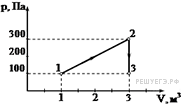 МКТ. Термодинамика (расчетные задачи, ВУ) – 17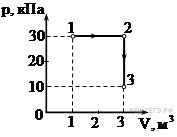 На диаграмме представлены изменения давления и объема идеального одноатомного газа. Какое количество теплоты было получено или отдано газом при переходе из состояния 1 в состояние 3?МКТ. Термодинамика (расчетные задачи, ВУ) – 18С разреженным азотом, который находится в сосуде под поршнем, провели два опыта. В первом опыте газу сообщили, закрепив поршень, количество теплоты Q1 =742 Дж  в результате чего его температура изменилась на некоторую величину ΔТ . Во втором опыте, предоставив азоту возможность изобарно расширяться, сообщили ему количество теплоты Q2 = 1039Дж  в результате чего его температура изменилась также на ΔТ.  Каким было изменение температуры в опытах? Количество вещества газа ν = 36 моль.МКТ. Термодинамика (расчетные задачи, ВУ) – 19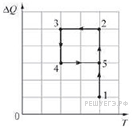 На рисунке изображён процесс 1-2-3-4-5, проводимый над 1 молем идеального одноатомного газа. Вдоль оси абсцисс отложена абсолютная температура Т газа, а вдоль оси ординат — количество теплоты  полученное или отданное газом на соответствующем участке процесса. После прихода в конечную точку 5 весь процесс циклически повторяется с теми же параметрами изменения величин, отложенных на осях. Найдите КПД этого цикла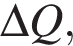 МКТ. Термодинамика (расчетные задачи, ВУ) – 20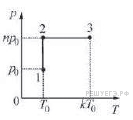 А) 1 моль идеального газа переходит из состояния 1 в состояние 2, а потом — в состояние 3 так, как это показано на (р,Т)  диаграмме. Начальная температура газа равна Т0 =300 К. Определите работу газа при переходе из состояния 2 в состояние 3, если k = 2.   Б) Цикл тепловой машины, рабочим веществом которой является один моль идеального одноатомного газа, состоит из изотермического расширения, изохорного охлаждения и адиабатического сжатия. В изохорном процессе температура газа понижается на ΔТ, а работа, совершённая газом в изотермическом процессе, равна А. Определите КПД тепловой машины.МКТ. Термодинамика (расчетные задачи, ВУ) – 21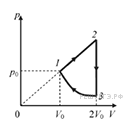 Над одноатомным идеальным газом проводится циклический процесс, показанный на рисунке. На участке 1–2 газ совершает работу А12 = 1000Дж  Дж. Участок 3–1 — адиабата. Количество теплоты, отданное газом за цикл холодильнику, равно |QХОЛ| = 3370 Дж. Количество вещества газа в ходе процесса не меняется. Найдите работу | А31| газа на адиабате.МКТ. Термодинамика (расчетные задачи, ВУ) – 22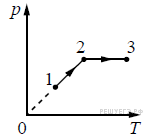 Один моль одноатомного идеального газа совершает процесс 1–2–3, график которого показан на рисунке в координатах p–T. Известно, что давление газа p в процессе 1–2 увеличилось в 2 раза. Какое количество теплоты было сообщено газу в процессе 1–2–3, если его температура T в состоянии 1 равна 300 К, а в состоянии 3 равна 900 К?МКТ. Термодинамика (расчетные задачи, ВУ) – 23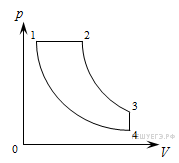 Тепловой двигатель использует в качестве рабочего вещества 1 моль идеального одноатомного газа. Цикл работы двигателя изображён на pV-диаграмме и состоит из двух адиабат, изохоры, изобары. Модуль отношения изменения температуры газа при изобарном процессе ΔT12 к изменению его температуры ΔT34 при изохорном процессе равен 1,2. Определите КПД цикла.МКТ. Термодинамика (расчетные задачи, ВУ) – 24А) В комнате размером 3 x 5 x 6 м при температуре 20 °C влажность воздуха равна 35%. После включения увлажнителя воздуха, производительность которого равна 0,36 л/ч, влажность в комнате стала равна 70%. За какое время это произошло? Давление насыщенного пара при 20 °C равно 2,33 кПа.Б) Посередине откачанной и запаянной с обоих сторон горизонтальной трубки длиной 1м находится столбик ртути длиной 20 см. Если трубку поставить вертикально, столбик ртути сместится на 10см. До какого давления была откачана трубка?